СОБРАНИЕ ДЕПУТАТОВ ПРИСТЕНСКОГО СЕЛЬСОВЕТАПРИСТЕНСКОГО РАЙОНА КУРСКОЙ ОБЛАСТИРЕШЕНИЕ 29  апреля  2015 года	№ 19«Об утверждении  схемы общетерриториального десятимандатного избирательного округа по выборам депутатов Собрания депутатов Пристенского сельсовета Пристенского района Курской области»В соответствии с пунктом 2 статьи 18 Федерального закона «Об основных гарантиях избирательных прав и права на участие в референдуме граждан Российской Федерации» и частью 2 статьи 19 Закона Курской области «Кодекс Курской области о выборах и референдумах», решением  территориальной  избирательной комиссии Пристенского района Курской области от 31.10.2014г. №124/769-3 «Об определении схемы общетерриториального десятимандатного избирательного округа по выборам депутатов Собрания депутатов Пристенского сельсовета Пристенского района Курской области  Собрание депутатов Пристенского сельсовета Пристенского района Курской области РЕШИЛО:1. Утвердить схему общетерриториального десятимандатного избирательного округа по выборам депутатов Собрания депутатов Пристенского сельсовета Пристенского района Курской области  и ее графическое изображение (Приложение 1).2. Решение вступает в силу с момента обнародования и подлежит размещению на официальном сайте муниципального образования «Пристенский сельсовет» Пристенского района Курской области.Глава Пристенского  сельсовета				Пристенского района Курской области	                       С.Е.НекипеловПриложение №1к решению Собрания депутатовПристенского сельсовета  Пристенского района Курской областиот «29» 04 2015 года  №19 Схема  многомандатного  избирательного  округа по выборам депутатов Собрания депутатов Пристенского сельсовета  Пристенского района Курской областиПристенский общетерриториальный десятимандатный избирательный округМесто нахождение территориальной избирательной комиссии  Пристенского района Курской области – Курская область п. Пристень ул. Ленина д.5. Границы Пристенского общетерриториального десятимандатного избирательного округа:села: Пристенное, Большие Сети, Северное Двоелучное, Южное Двоелучное;деревни: Ольховатка, Колбасовка;хутора: Озерки,  Прудки, Свободный.Количество избирателей на территории Пристенского общетерриториального десятимандатного избирательного округа, включающего всю территорию Пристенского сельсовета  Пристенского района Курской области по состоянию на 01.07. 2014 года  -  891.КАРТА-СХЕМАграниц муниципального образования "Пристенский сельсовет"Пристенского района Курской области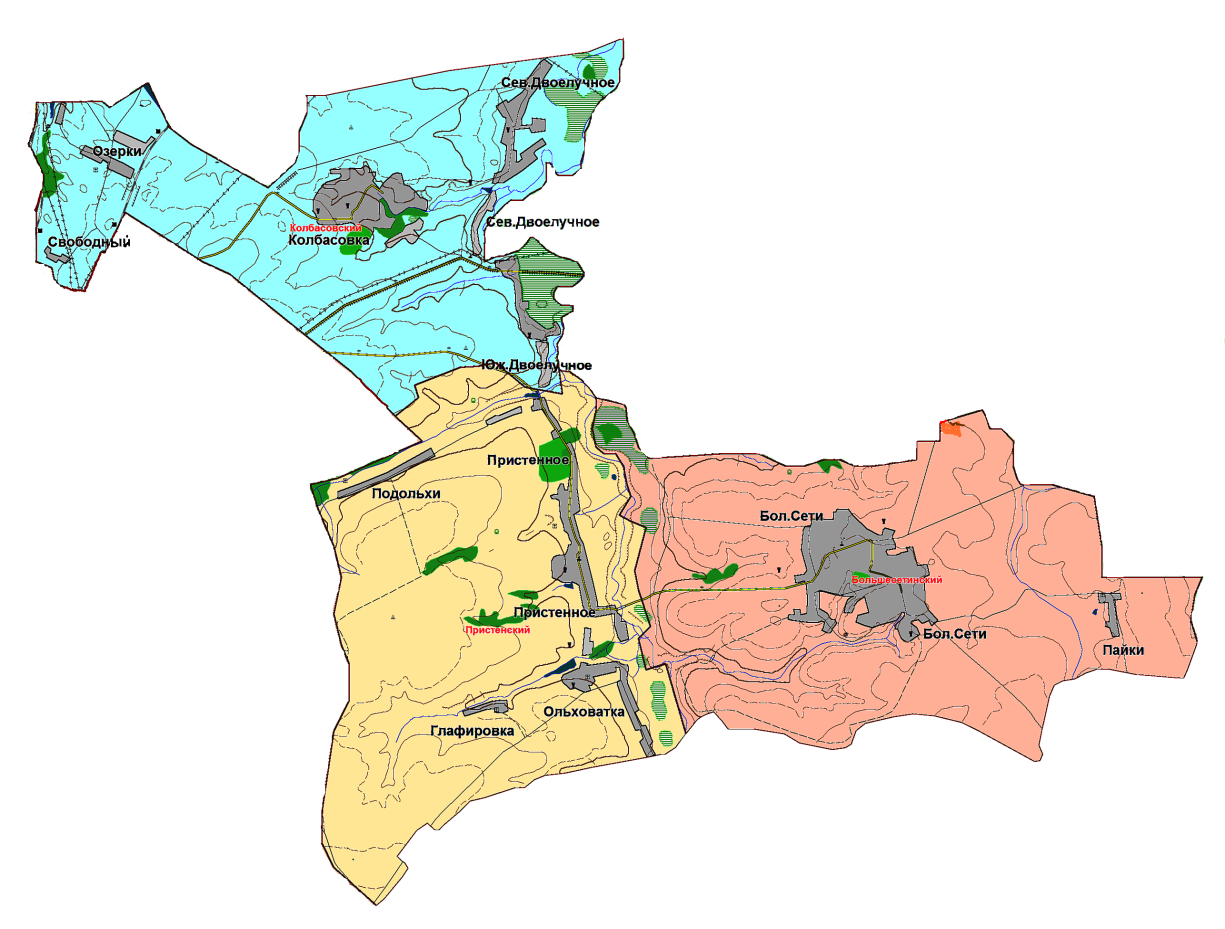 Описание  границ:от А до Б – граница с муниципальным образованием "поселок Кировский"от Б до В – граница с Солнцевским райономот В до Г –   граница с  муниципальным образованием «Черновецкий сельсовет»от Г до Д –   граница с  Белгородской областьюот Д до Е -  граница с муниципальным образованием «Ярыгинский сельсовет»  от Е до А – граница с муниципальным образованием "поселок Пристень"